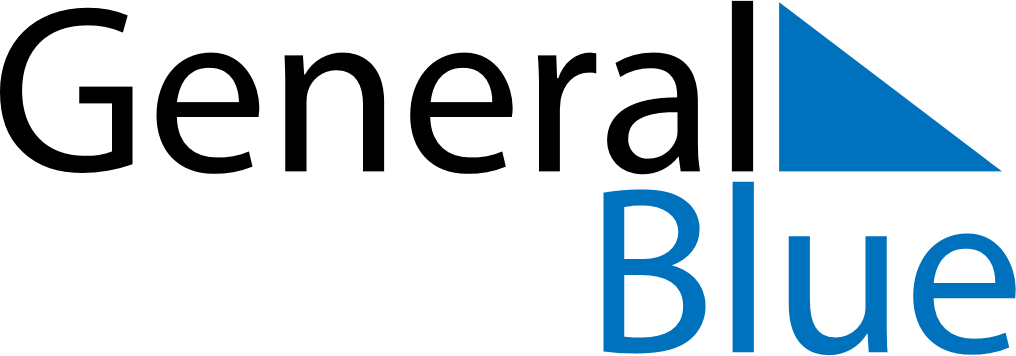 October 2030October 2030October 2030Costa RicaCosta RicaSundayMondayTuesdayWednesdayThursdayFridaySaturday123456789101112Columbus Day13141516171819202122232425262728293031